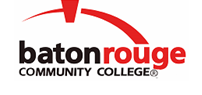 Baton Rouge Community CollegeAcademic Affairs Master SyllabusDate Approved:	12 August 2021Term and Year of Implementation:	Fall 2022Course Title:	Basic Culinary SkillsBRCC Course Rubric:	CULN 1143Previous Course Rubric:	CULN 1140Lecture Hours per week-Lab Hours per week-Credit Hours:	1-6-3Per semester:  Lecture Hours-Lab Hours-Instructional Contact Hours:	15-90-105Louisiana Common Course Number:	     CIP Code:	12.0503Course Description:	Introduces career options, personal traits, tools/equipment, recipe use, menu making, and the “mise en place” preparation principle for effective time management.  This course requires a lab fee.Prerequisites:		NoneCo-requisites:		CULN 1113, CULN 1123, CULN 1133, CULN 1153Suggested Enrollment Cap:	32Learning Outcomes.  Upon successful completion of this course, the students will be able to:1.	Describe the evolution of food preparation and historical figures in culinary history as they relate to culinary careers.2.	Demonstrate proficiency in using culinary tools and equipment, cooking terminology, and various cooking methods.3.	Demonstrate proficiency in “mise en place” and tool and equipment usage.4.	Apply time management techniques when preparing menu items using a recipe.Assessment Measures.  Assessment of all learning outcomes will be measured using the following methods:1.	Assessment measures may include, but are not limited to, homework, quizzes, demonstrations, presentations, in-class activities, reports, and exams. Information to be included on the Instructor’s Course Syllabi:Disability Statement:  Baton Rouge Community College seeks to meet the needs of its students in many ways.  See the Office of Disability Services to receive suggestions for disability statements that should be included in each syllabus.Grading: The College grading policy should be included in the course syllabus.  Any special practices should also go here.  This should include the instructor’s and/or the department’s policy for make-up work.  For example in a speech course, “Speeches not given on due date will receive no grade higher than a sixty” or “Make-up work will not be accepted after the last day of class”.Attendance Policy:  Include the overall attendance policy of the college.  Instructors may want to add additional information in individual syllabi to meet the needs of their courses.General Policies: Instructors’ policy on the use of things such as beepers and cell phones and/or hand held programmable calculators should be covered in this section.Cheating and Plagiarism:  This must be included in all syllabi and should include the penalties for incidents in a given class.  Students should have a clear idea of what constitutes cheating in a given course.Safety Concerns:  In some courses, this may be a major issue.  For example, “No student will be allowed in the lab without safety glasses”.  General statements such as, “Items that may be harmful to one’s self or others should not be brought to class”.Library/ Learning Resources:  Since the development of the total person is part of our mission, assignments in the library and/or the Learning Resources Center should be included to assist students in enhancing skills and in using resources.  Students should be encouraged to use the library for reading enjoyment as part of lifelong learning.Expanded Course Outline:1.	The history and evolution of culinary arts and occupations2.	The personal traits of a successful culinarian at the entry, skilled, and supervisory levels3.	“Mise en place”:  knife skills, hand tool and equipment operation, and safety techniques4.	Safety and sanitation techniques5.	The parts/components of a recipe6.	Standardized recipes7.	Safe practices and utensils, pots and pans, and equipment8.	Sautéing9.	Pan-frying and deep frying10.	Roasting and baking processes11.	Peeling, smoke-roasting and spit-roasting12.	The barbecue process13.	Grilling and broiling14.	Braising and stewing15.	Shallow-poaching16.	Poaching and simmering17.	Boiling and steaming18.	Standard weights and measures19.	Scaling and measurement techniques20.	Herbs, spices, oils and vinegar, condiments, marinades and rubs21.	Basic cooking methods for meats, seafood, poultry, and variety meats22.	Evaluating the quality of prepared meats, seafood, poultry, and variety meats